Publicado en España el 06/08/2021 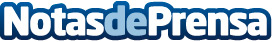 La ecografía es una de las pruebas diagnósticas más importantes, por VINNOLa ecografía es indolora, no invasiva y segura para los pacientes. Al mismo tiempo, permite obtener una imagen precisa de los tejidos internos del cuerpo. Por ello, la ecografía se ha convertido en un método básico para diagnosticar diversas enfermedades y se ha consolidado en ginecología, gastrología y ortopediaDatos de contacto:ECÓGRAFOS VINNOComunicado de prensa: La ecografía es una de las pruebas diagnósticas más importantes692 98 32 67Nota de prensa publicada en: https://www.notasdeprensa.es/la-ecografia-es-una-de-las-pruebas Categorias: Nacional Medicina Sociedad Madrid Veterinaria Servicios médicos http://www.notasdeprensa.es